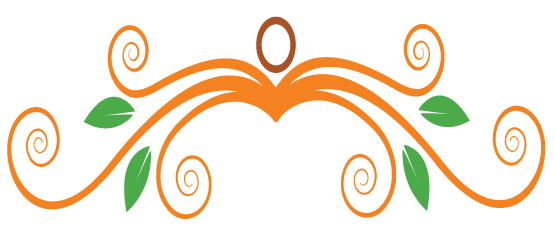 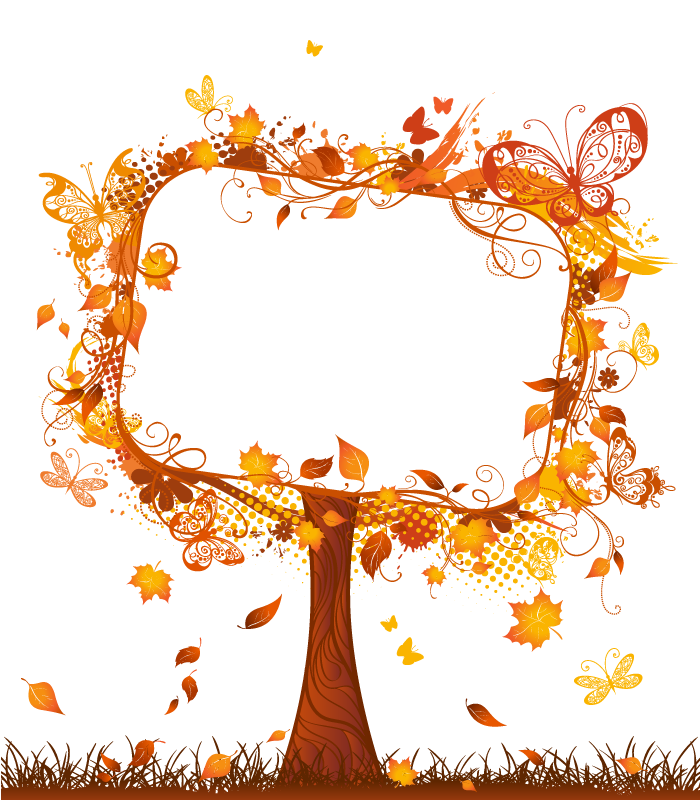 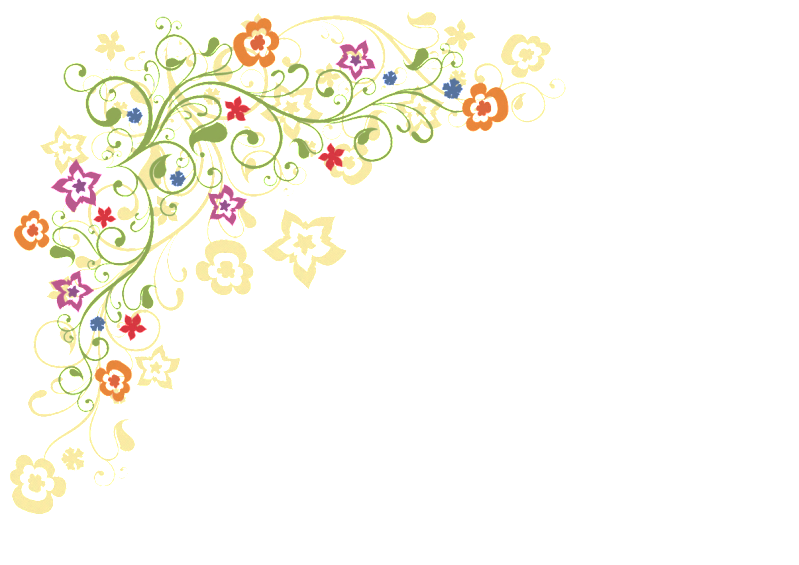 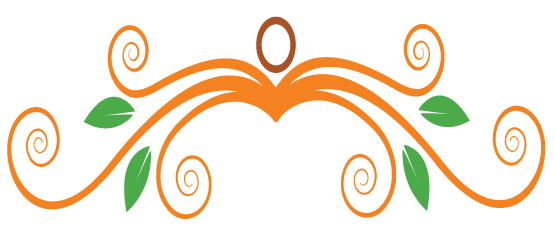 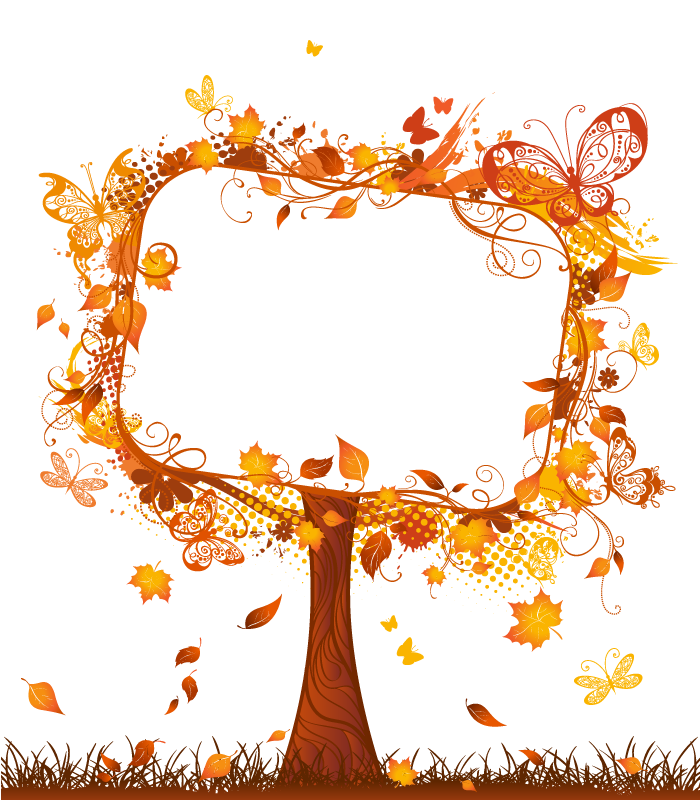 Sorumluluk; Kişinin kendi                           davranışlarını veya kendi yetki alanına giren herhangi bir olayın sonuçlarını üstlenmesidir. (T.D.K.).  Sorumlu davranış; Diğer insanlara saygı göstermeyi, dürüst davranmayı, öz kontrollü davranmayı ve öz saygıyı içerir. Zaman içinde gelişen, düşünce ve davranışlarımızla ortaya koyduğumuz bir beceridir. 
 Sorumluluk bilinci gelişmiş kişiler, yaptıklarının ve yapmadıklarının sorumluluğunu alır, suçlamalar yapmadan önce karşılaştıkları olumsuz durumlara kendi katkılarını düşünür. Başkalarını suçlamak ve sorumluluk almak birbirine zıt iki durumdur. Yaptıklarının sorumluluğunu almayan kişiler başarısızlıkları ya da karşılaştıkları olumsuz durumlar için başkalarını suçlama eğiliminde olurlar. Suçu kendilerinin dışında aradıkça kendilerini geliştirmekten uzaklaşırlar. Sorumluluk sahibi kişi daha özgürdür ve özgüveni de yüksektir.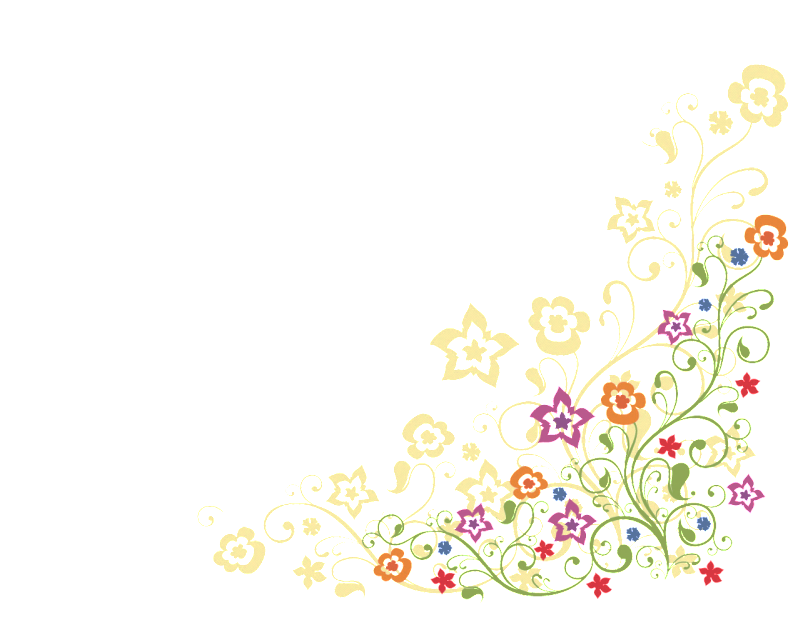 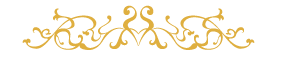 Önemli Olan Çocuğun Sorunlarını Çözmek Ve İhtiyaçlarını KarşılamakDeğil, Çocuğa Kendi Sorunlarını Çözebilme Cesaretini Ve İhtiyaçlarını Karşılama Becerisi KazandırmaktırÇocuğumun Sorumluluk Duygusunu Nasıl Arttırabilirim?Çocuğa neyi, nasıl, ne zaman yapacağını anlatın.Çocuğa sorumluluk verirken yaşına ve fiziki durumuna dikkat edin.Anne baba olarak verdiğiniz sözlerin arkasında durarak örnek olun.Aşırı koruyucu davranmayın.Çocuğun hata yapabileceğini, hataların ona tecrübe kazandıracağını kabul edin.Yerine getirdiği işlerle ilgili onaylayın.Çocuklar bazen kuralları denemek ister Onların bu deneyimlerinin sonuçlarına katlanmasına izin verin.Sorunlarını onun adına çözmeyin.Bazı tercihleri ve seçimleri kendisinin yapmasına izin verin.Görev dağılımı yaparken adaletli olun.Çocuklar neden sorumsuz oluyor?Çocuklarımızı şefkatimizle zehirliyoruz! Özellikle annelerin kendilerine verilmiş olan şefkat duygusunu iyi yönde kullanıp çocuğa birçok şey kazandıracak iken farkında olmadan yanlış yönde kullanması "şefkat zehirlenmesi"ne yol açıyor Anne, odasını toplamayan, dersini yapmayan çocuğa hizmetkâr olur, onun yerine bu işleri kendi yaparsa kendine verilen şefkat duygusunu kötüye kullanmış olur.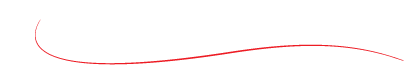 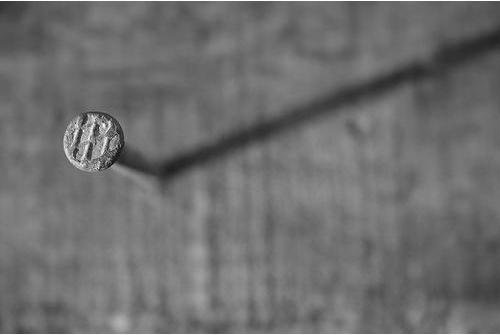 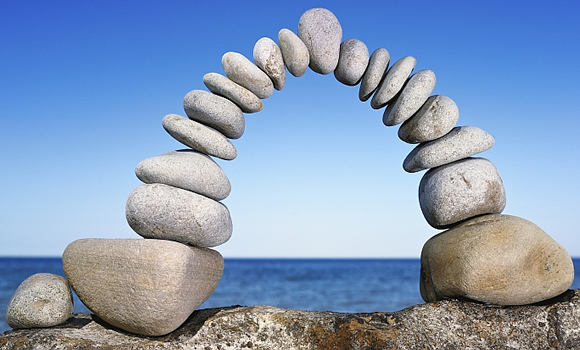 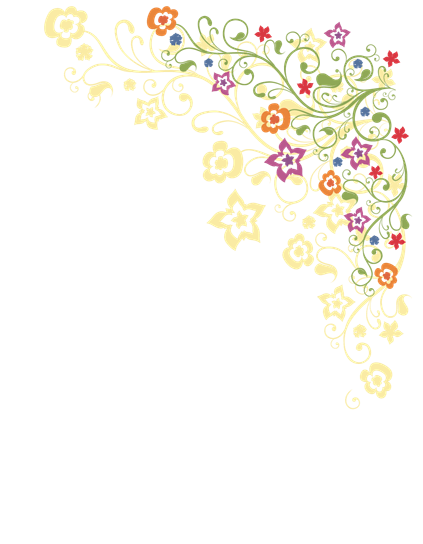 İnsan, yaptığı her işten ve davranıştan, söylediği her sözden sorumlu tutulmuştur. Yapacağı her işte, söylediği her sözde dikkatli olmak durumundadır. Kur’an-ı Kerim’de Rabbimiz şöyle buyurmaktadır: “De ki, herkes karakterine göre hareket ediyor. Ama kimin daha doğru yolda olduğunu Rabbim daha iyi bilir.” (17/İsra, 84)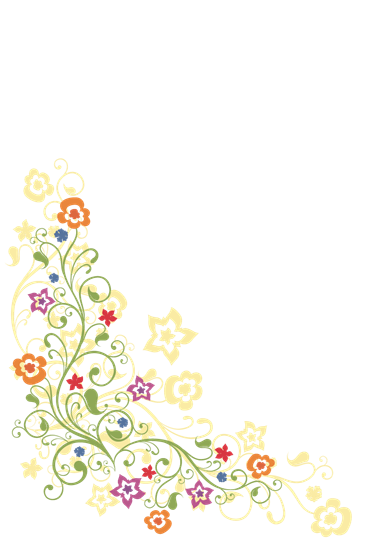 Şayet insan yaptığı her işten ve davranıştan, söylediği her sözden sorumlu olmasaydı, dinimizdeki farzlar, haramlar, mübahlar olmaz ve emirlerle yasakların bir anlamı kalmazdı. İyi işler yapanlarla kötü işler yapanların arasında bir fark kalmazdı. “Her kim zerre miktarı hayır işlemişse onu görür. Her kim de zerre miktarı kötülük işlemişse onu görür.” (Zelzele, 7-8)"Bir ihmal yüzünden bir çivi kaybolur,Bir çivi yüzünden bir nal kaybolur,Bir nal yüzünden bir bacak kaybolur,Bir bacak yüzünden bir at kaybolur,Bir at yüzünden bir savaş kaybolur,Bir savaş yüzünden bir memleket kaybolur."Japon Atasözü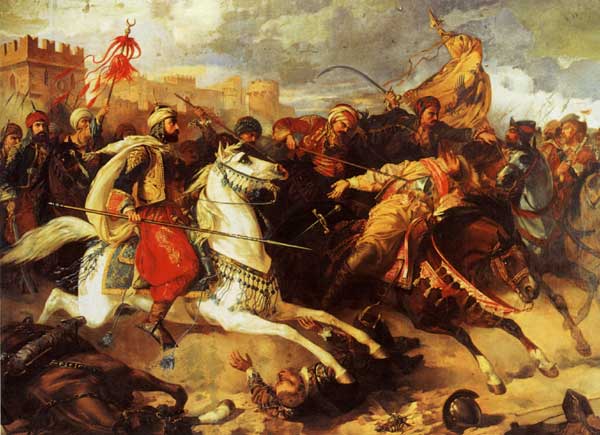 Çocuğa iyi isim koymalıdır!Çocuğu güzel terbiye etmelidir!Çocuğa karşı şefkatli davranmalıdır!Çocuklara iyilik etmelidir!Çocuğu helal gıda ile beslemelidir!Babanın, çocuklarına ilim, edep ve sanat öğretmesi farzdır.Çocuklar arasında adalete riayet etmelidir.